Year 2All of our work for the next two weeks is based around the book ‘Don’t hog the hedge!’ Please find todays learning tasks below.The table below explains the tasks and you will find the resources underneath. Your child will know which challenge they usually access in each subject and which task will be appropriate for them.  Unless otherwise specified, please complete the tasks in either your home learning book or print out the document below.Bronze 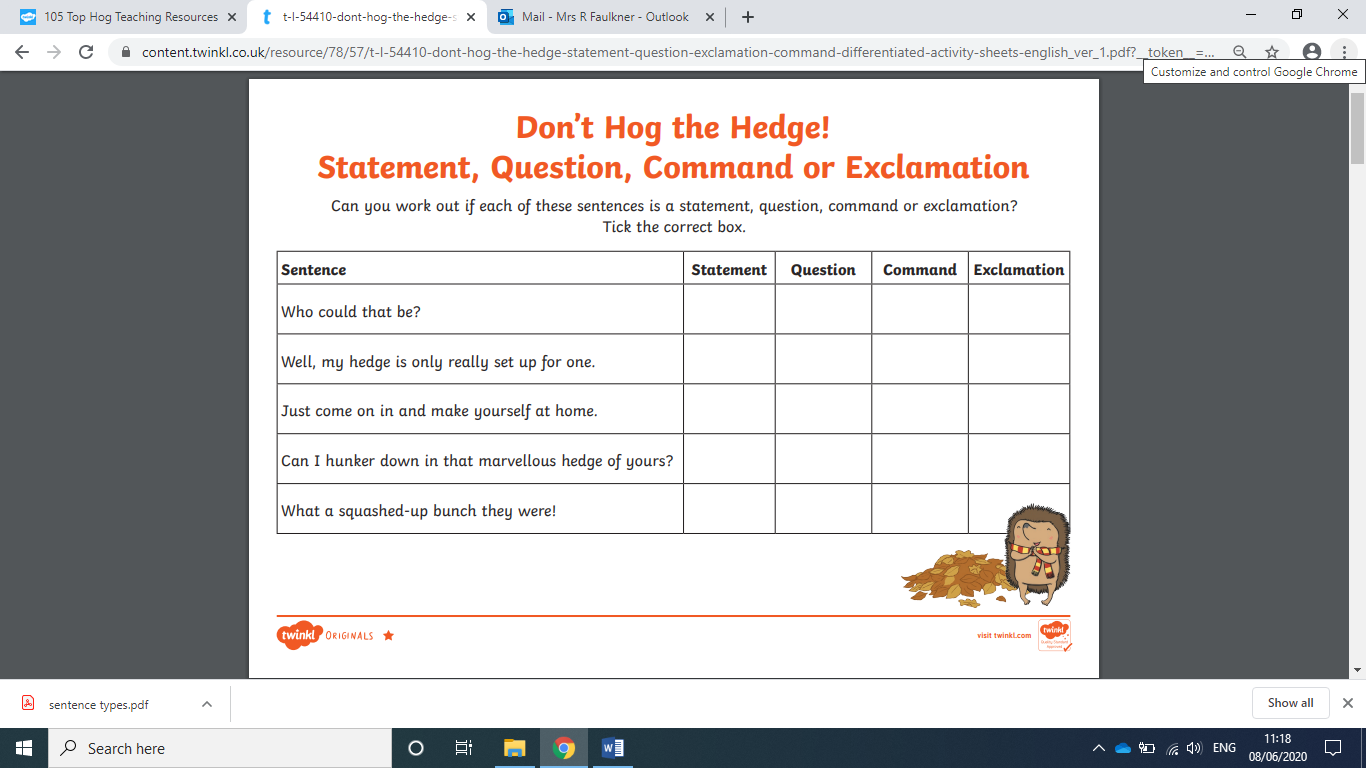 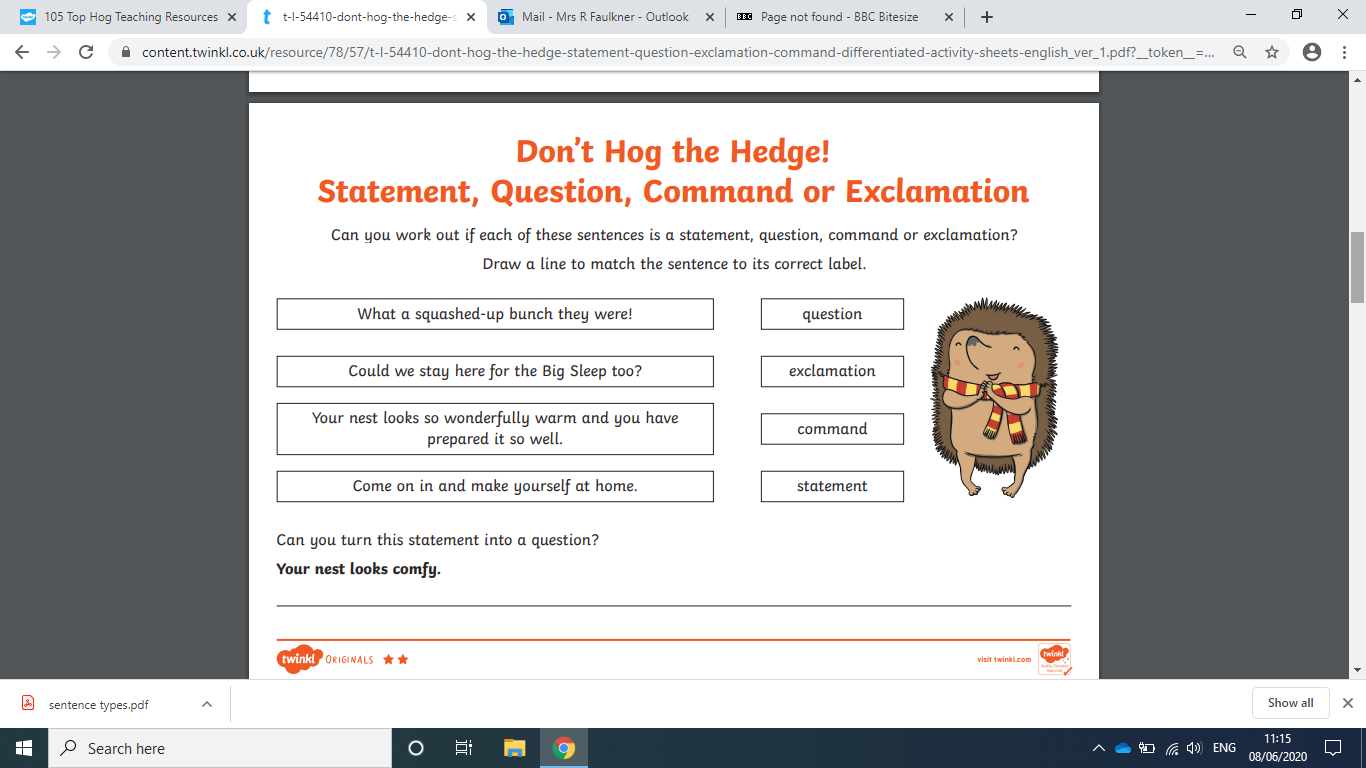 Gold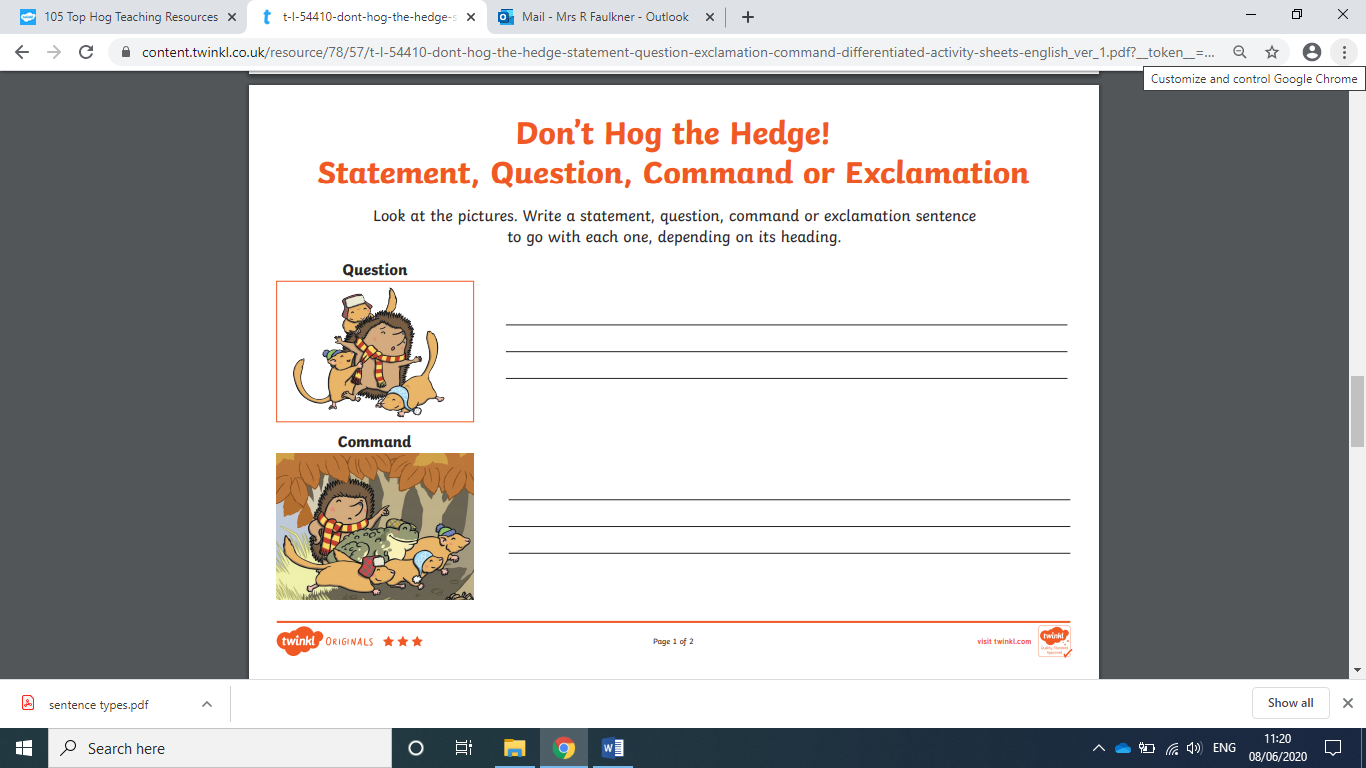 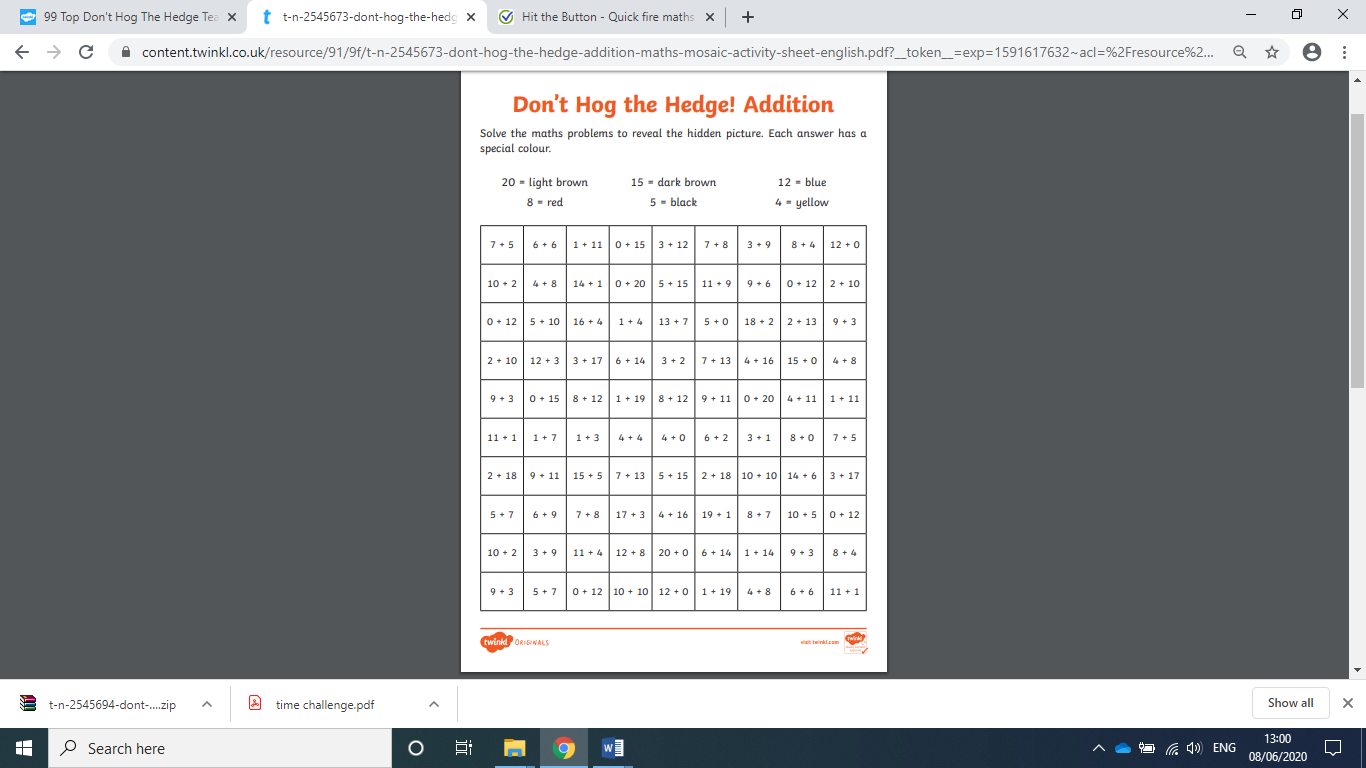 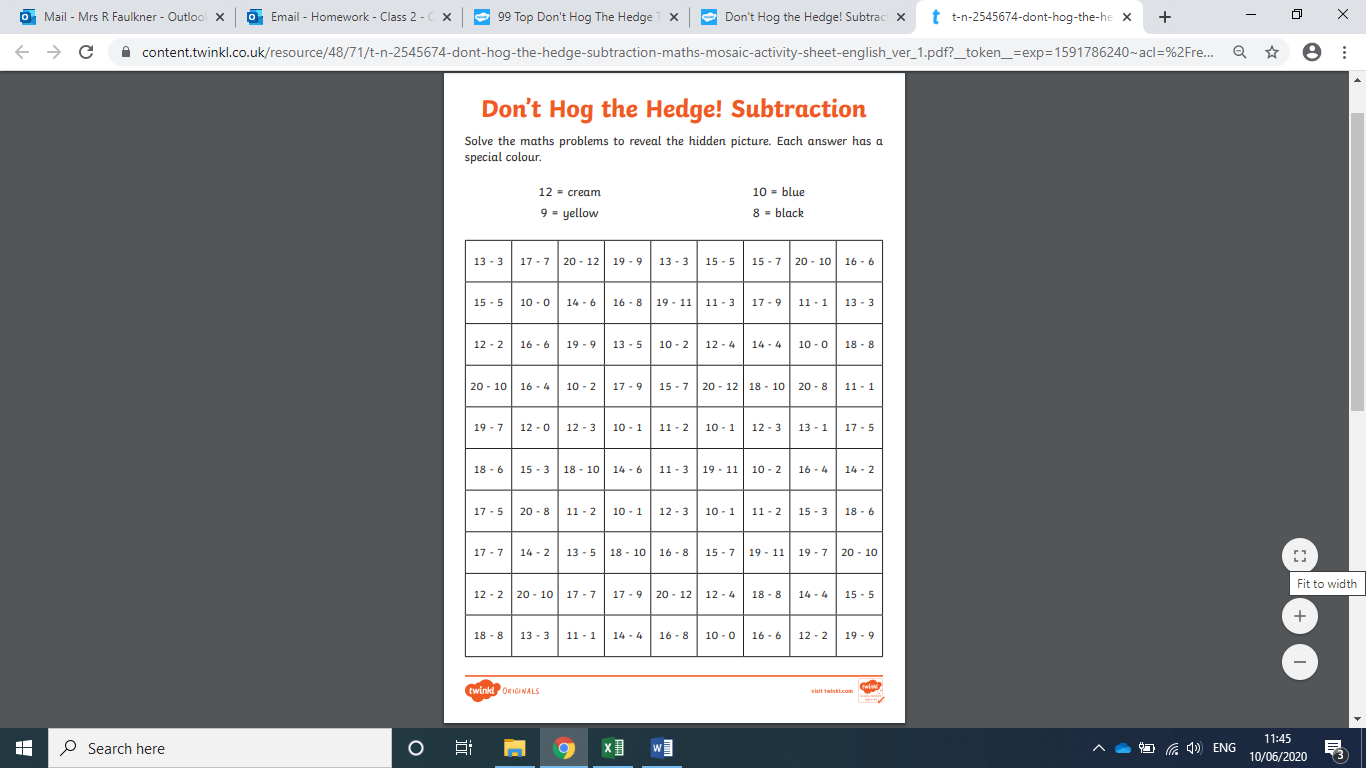 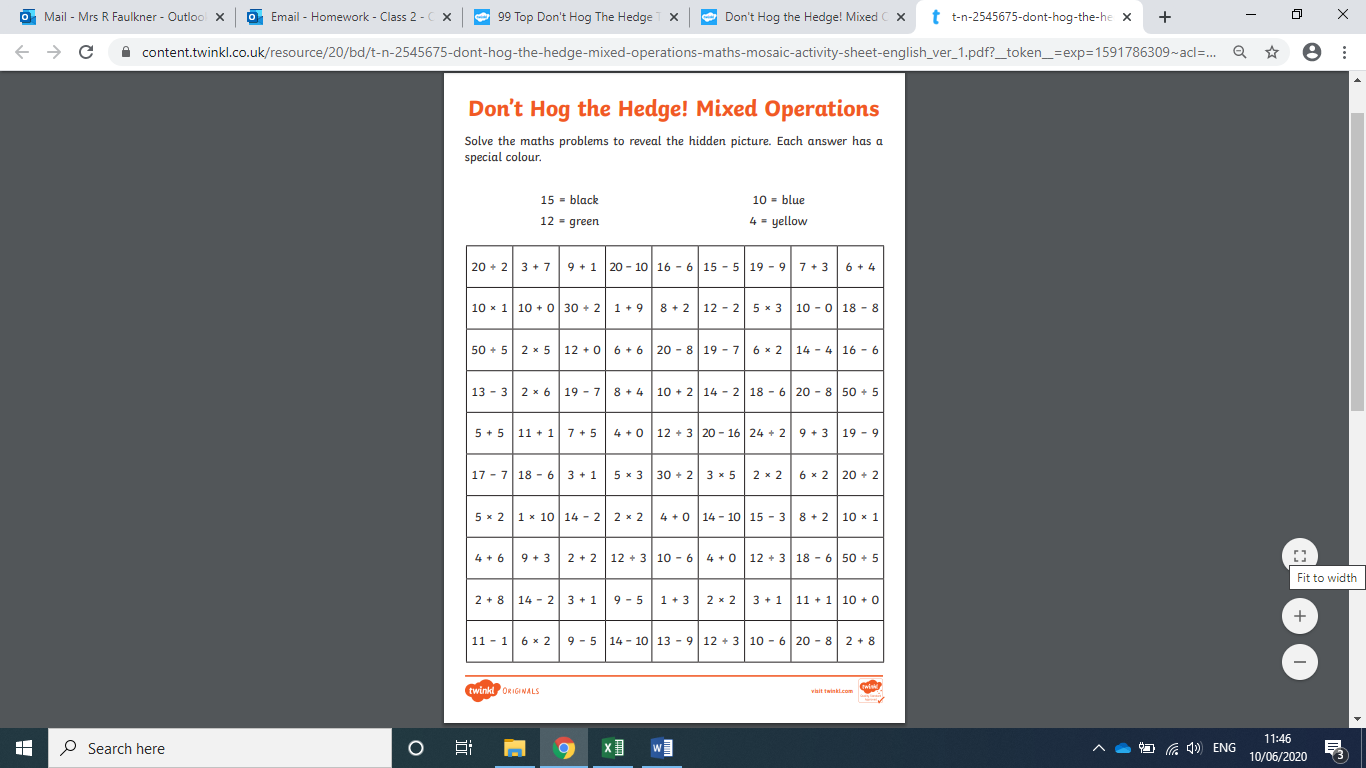 Year group:  2              Date: 16.06.20Year group:  2              Date: 16.06.20Year group:  2              Date: 16.06.20Year group:  2              Date: 16.06.20English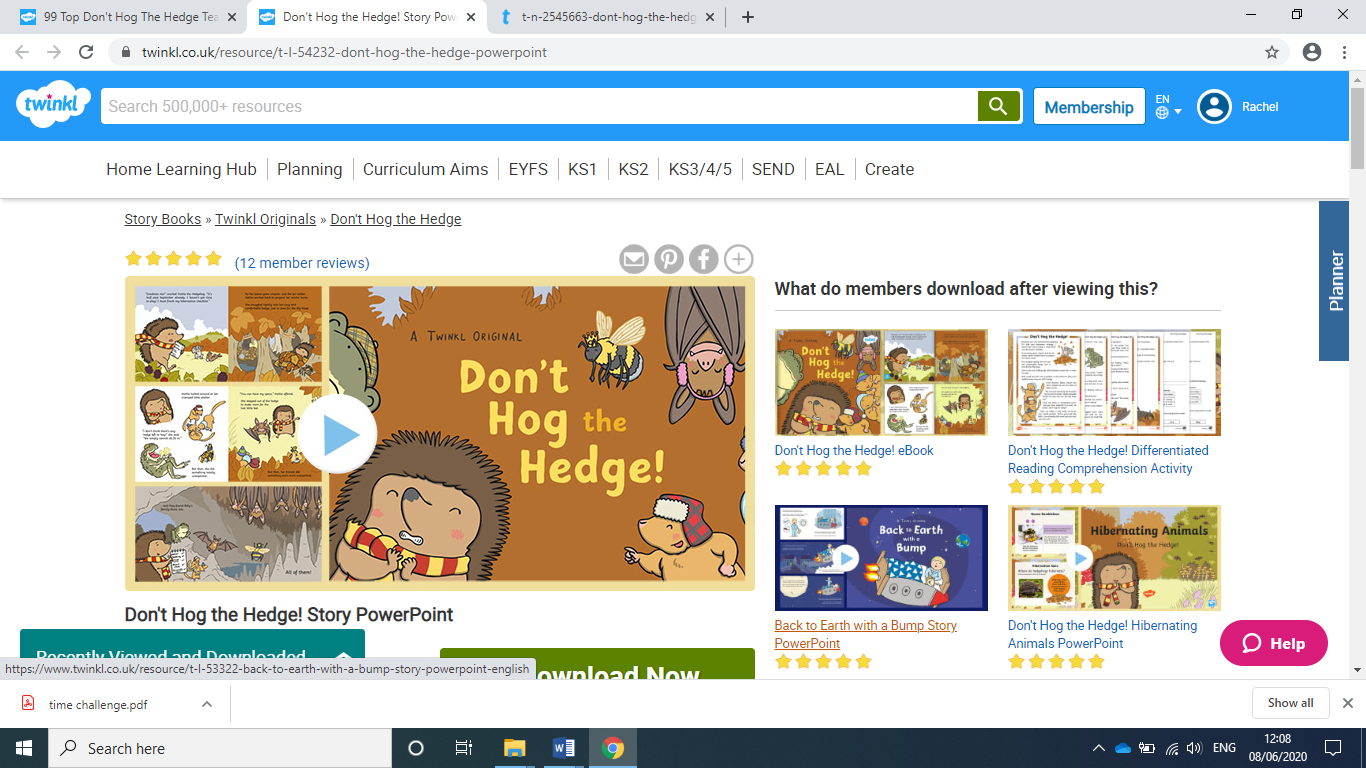 Don’t hog the hedge!Please read the story together again. There is a Powerpoint of the story or you can listen or read to the e –book.Don’t hog the hedge!Please read the story together again. There is a Powerpoint of the story or you can listen or read to the e –book.Don’t hog the hedge!Please read the story together again. There is a Powerpoint of the story or you can listen or read to the e –book.BronzeSilverGoldToday we are going to learn about sentence types. Share the ppt then write your answers in your book or complete them on the sheets at the bottom of the page.Today we are going to learn about sentence types. Share the ppt then write your answers in your book or complete them on the sheets at the bottom of the page.Today we are going to learn about sentence types. Share the ppt then write your answers in your book or complete them on the sheets at the bottom of the page.MathsWarm Up – follow this link to complete your maths warm up. https://www.topmarks.co.uk/maths-games/hit-the-buttonchoose the activity and level which suits you.Warm Up – follow this link to complete your maths warm up. https://www.topmarks.co.uk/maths-games/hit-the-buttonchoose the activity and level which suits you.Warm Up – follow this link to complete your maths warm up. https://www.topmarks.co.uk/maths-games/hit-the-buttonchoose the activity and level which suits you.BronzeSilverGoldToday you have a mental calculation/colouring sheet to complete – find the answer, colour the square and reveal a special picture.If you don’t have a printer, explore the addition games on education city.Today you have a mental calculation/colouring sheet to complete – find the answer, colour the square and reveal a special picture.If you don’t have a printer, explore the addition games on education city.Today you have a mental calculation/colouring sheet to complete – find the answer, colour the square and reveal a special picture.If you don’t have a printer, explore the addition games on education city.ReadingPhonicsChoose an activity from the reading bingo sheet and complete it with a book of your own or an on-line book from Oxford Owls.Log in to use education city and play any phonics and spelling game you like – If year two is too tricky try year one and if you want a challenge try year 3!!Choose an activity from the reading bingo sheet and complete it with a book of your own or an on-line book from Oxford Owls.Log in to use education city and play any phonics and spelling game you like – If year two is too tricky try year one and if you want a challenge try year 3!!Choose an activity from the reading bingo sheet and complete it with a book of your own or an on-line book from Oxford Owls.Log in to use education city and play any phonics and spelling game you like – If year two is too tricky try year one and if you want a challenge try year 3!!